Открытое занятие                                                                                                                                                    по внеурочной деятельности     «Добрая Дорога Детства»Тема занятия: «Мы - пассажиры»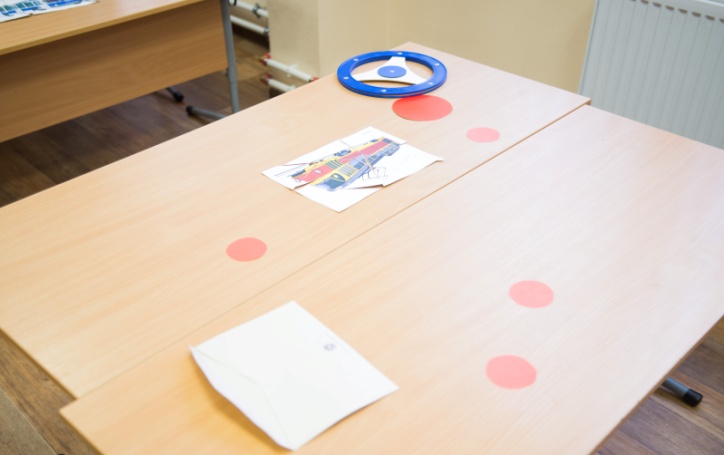 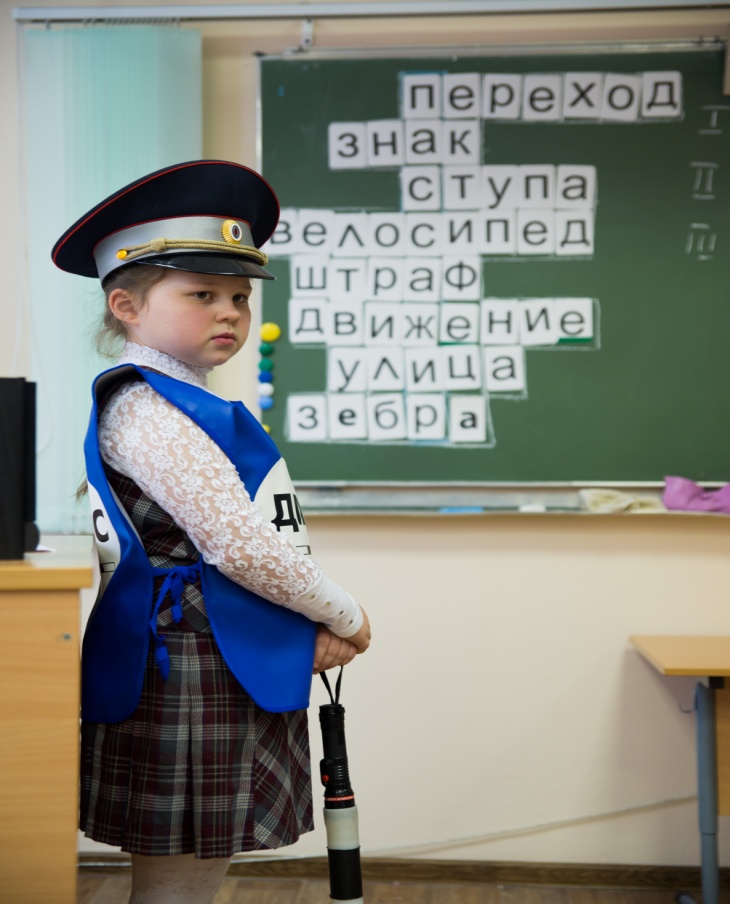 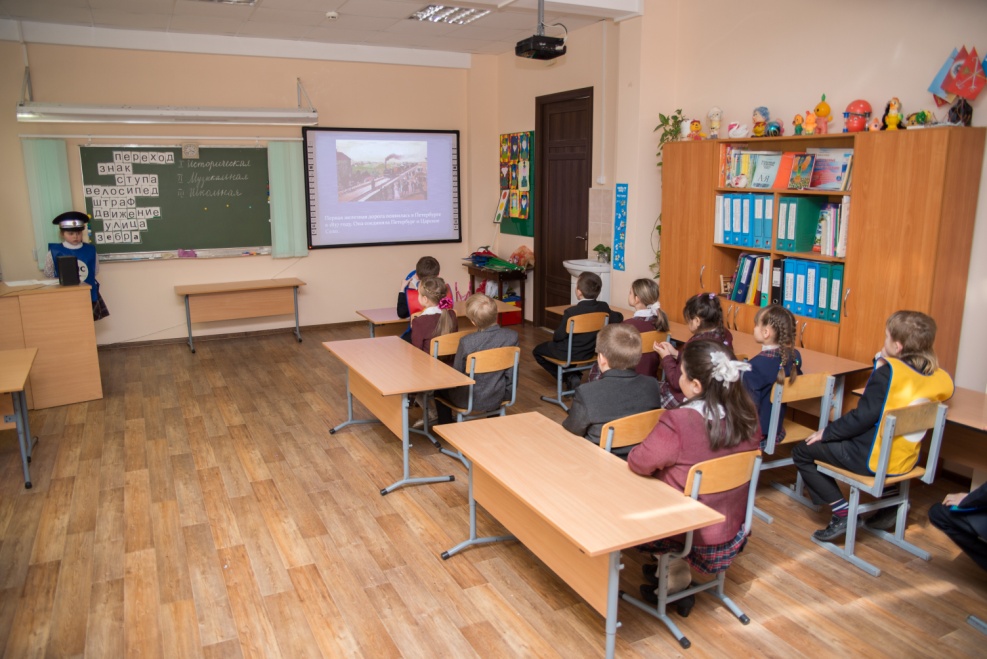 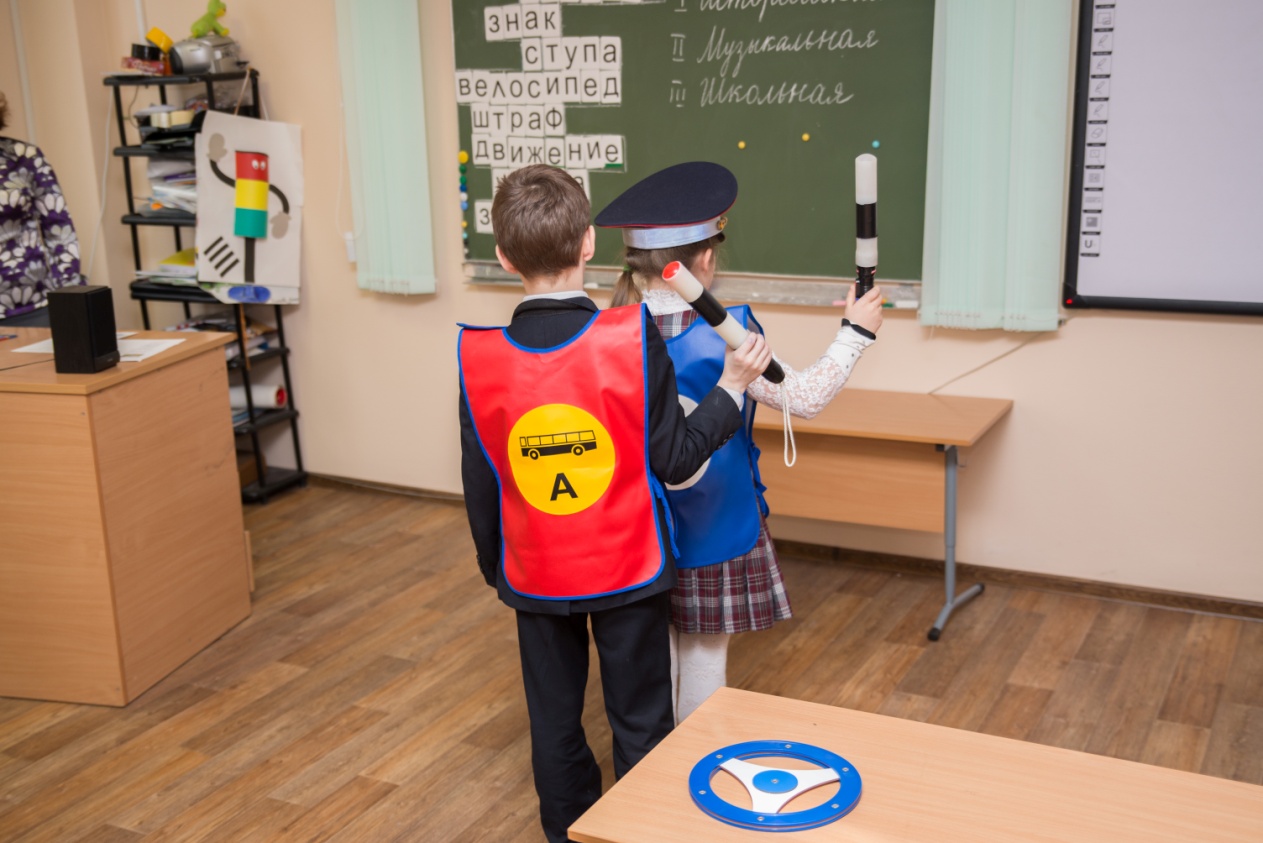 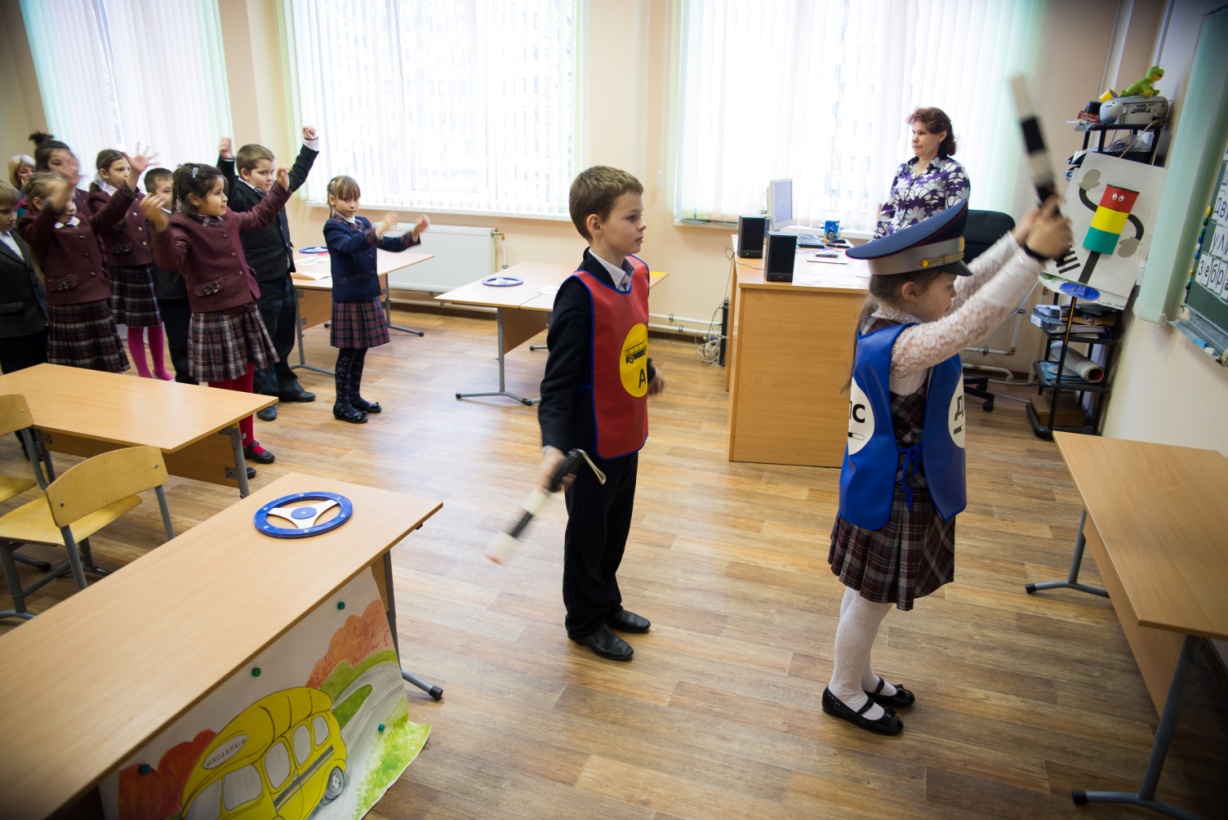 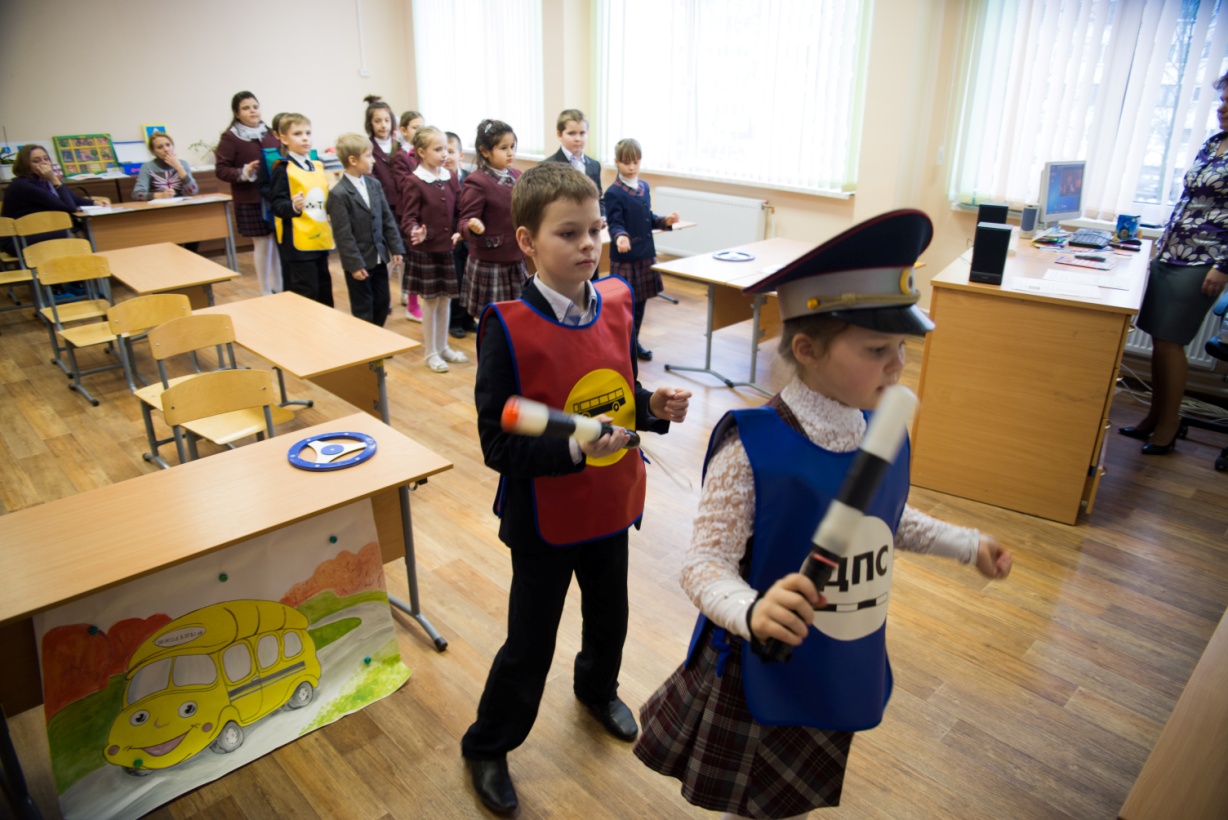 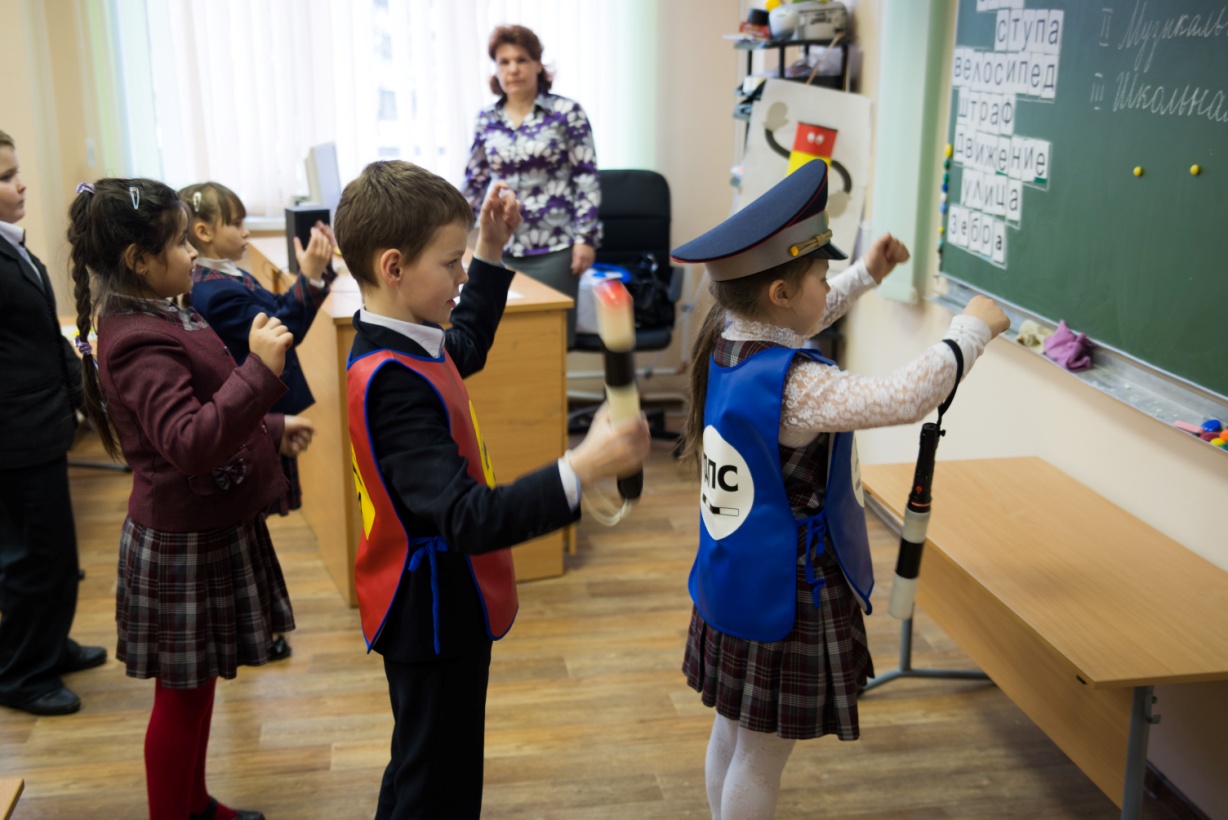 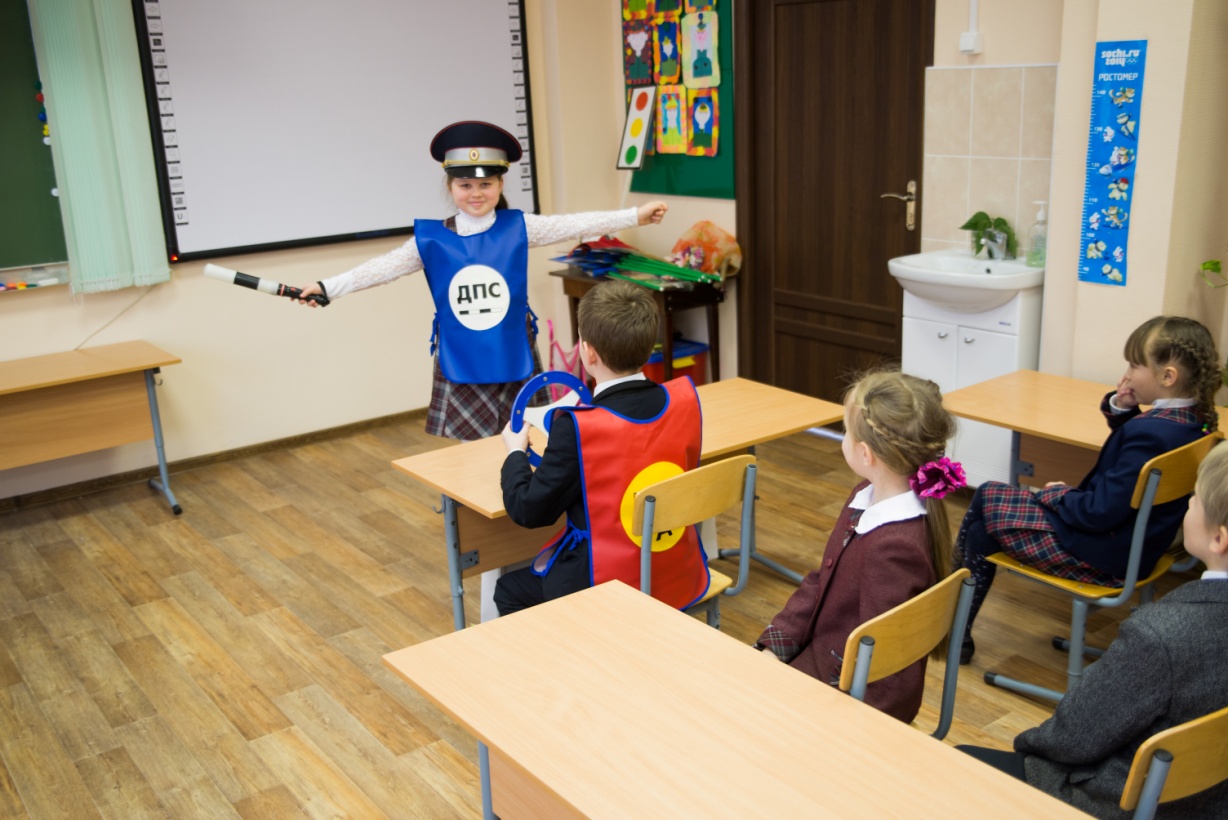 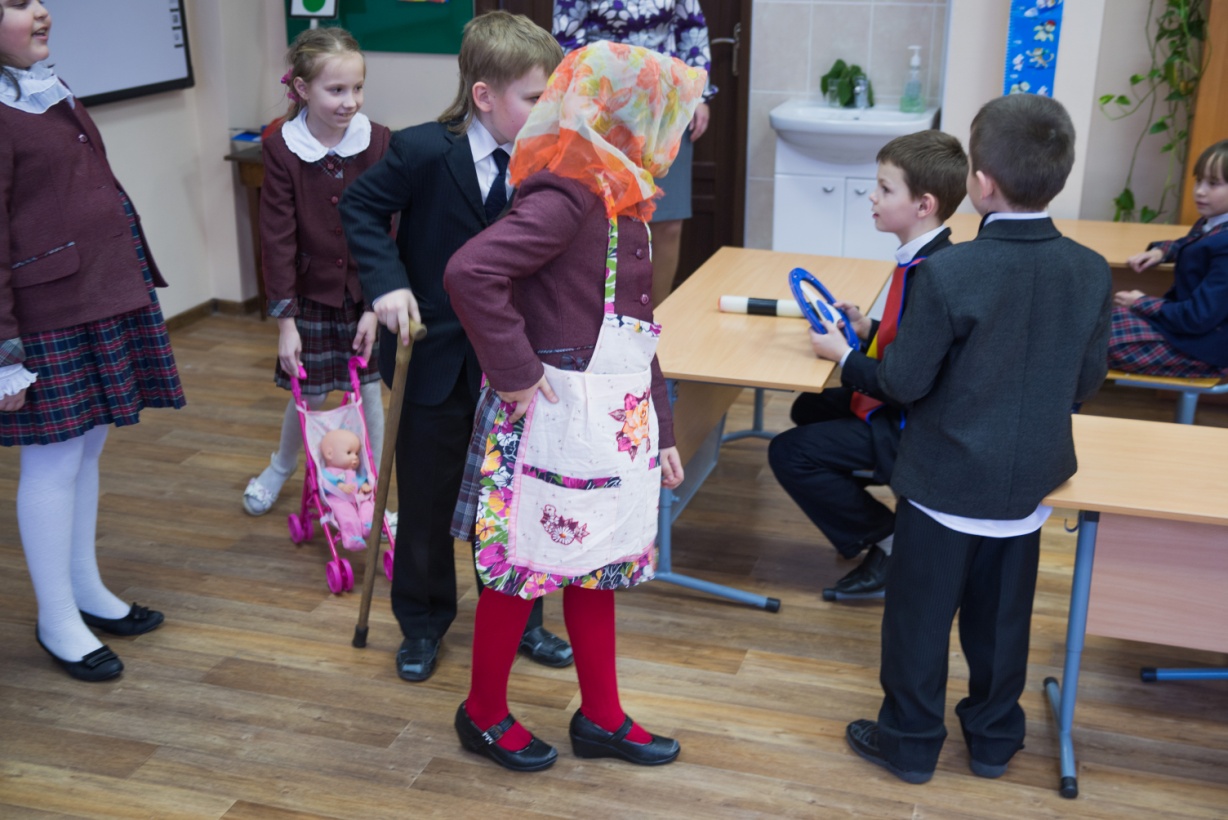 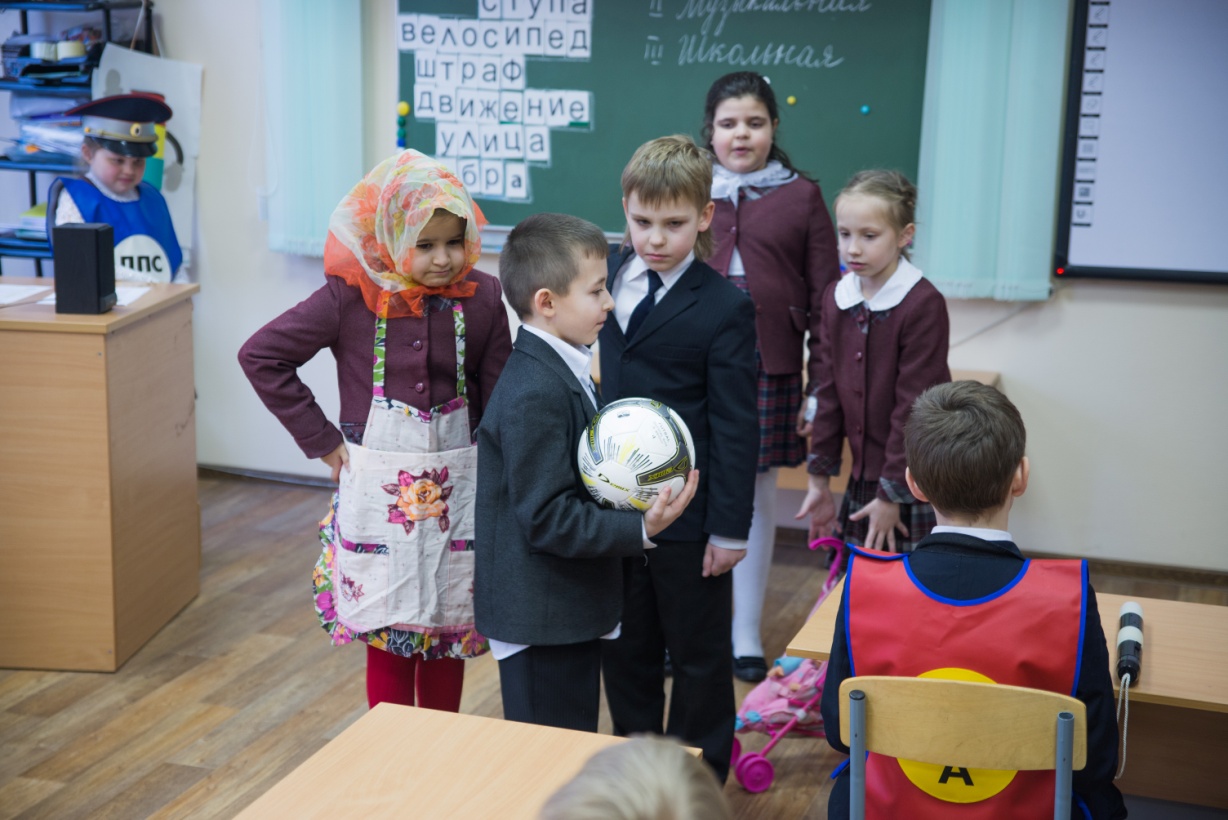 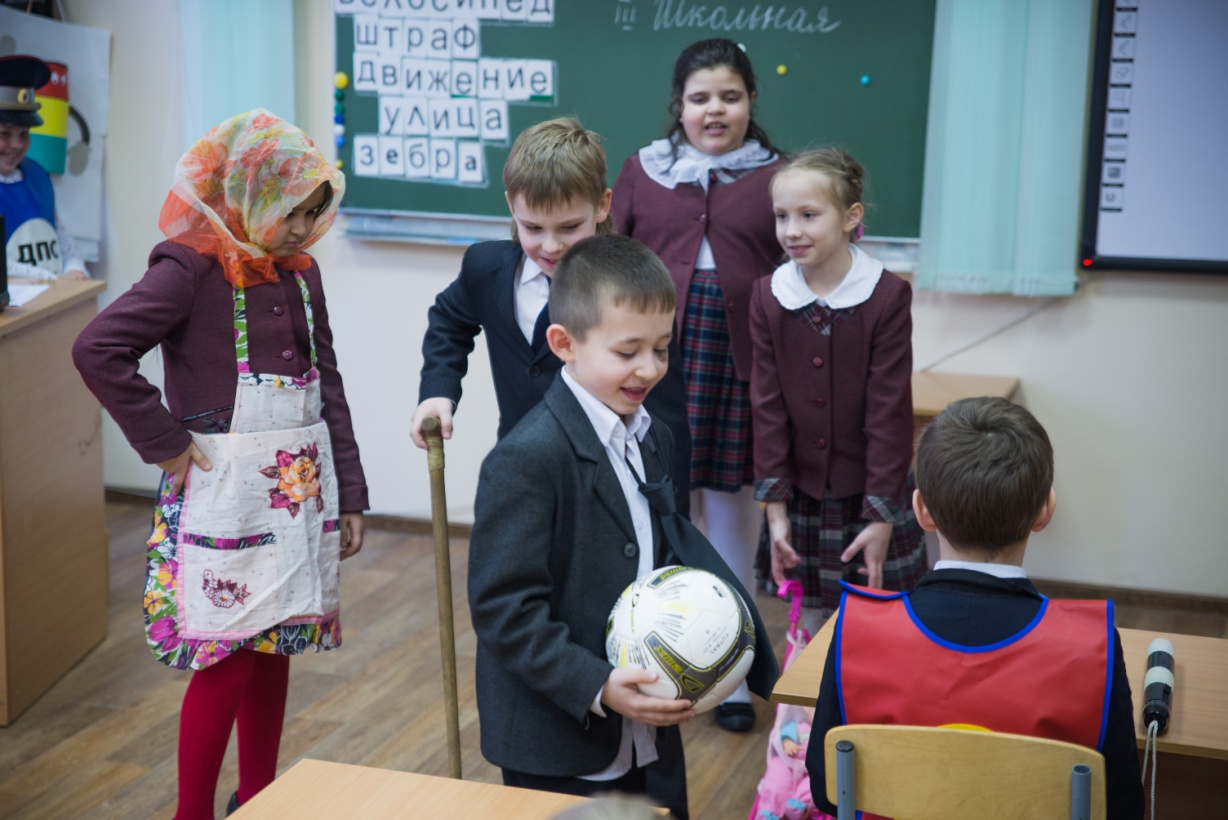 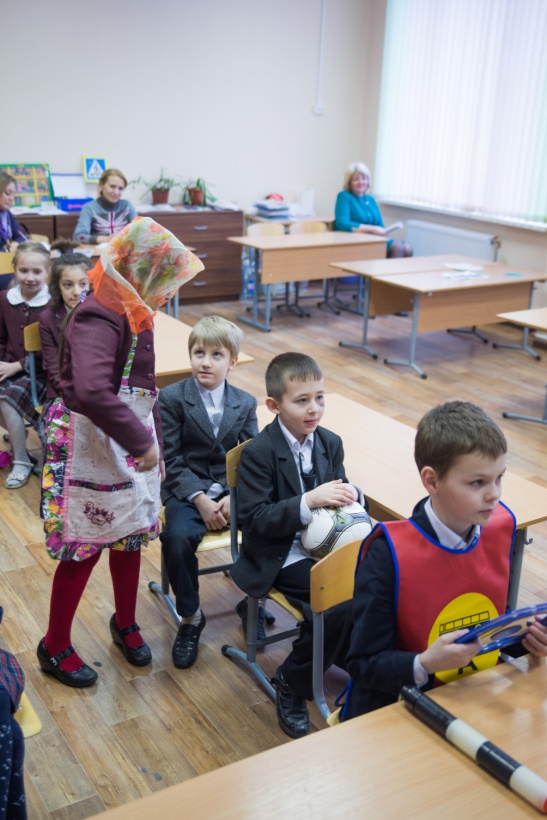 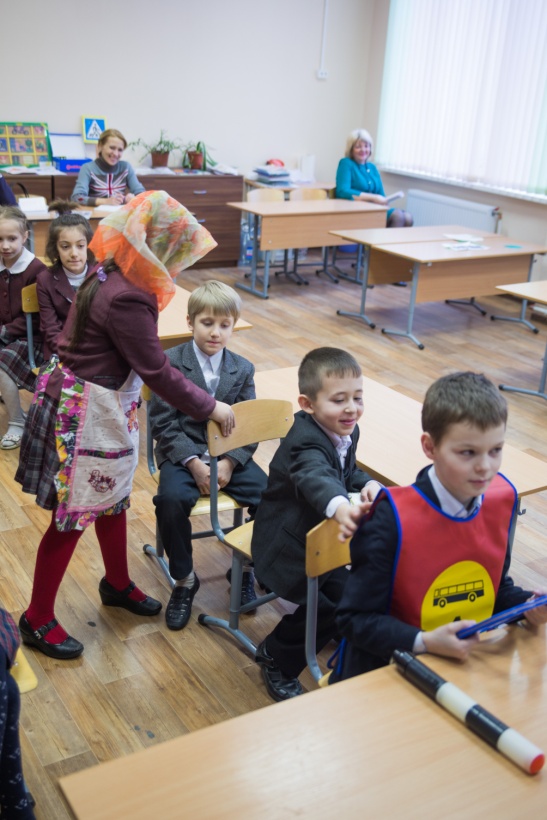 